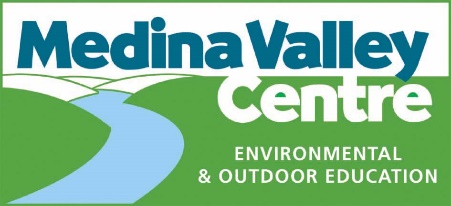 MEDINA VALLEY CENTREField Studies team leaderCommencing ASAPThe Medina Valley Centre is looking for an experienced Geographer who is passionate about teaching and developing young people in the field and in the classroom, and who can lead, grow and develop our field studies team.Job Title: 		Field Studies Team LeaderSalary scale:		£25000 - £27000Responsible to: 	Head of Centre.Main responsibilities:To lead a small team of field study tutorsTo co-ordinate the field studies department’s liaison with primary and secondary schoolsTo teach field study courses from Key Stage 2 to Key Stage 5To oversee the delivery of the fieldwork component of the multi-activity programmesTo encourage the continued development of the Geography GCSE and A Level fieldwork courses and resources to fulfil the requirements of the examination boards To encourage the delivery of the Ecology component of the A Level Biology through fieldwork programmesTo encourage the use of GIS in Geography fieldworkTo co-ordinate the environmental monitoring and management of the Centre’s nature reserve and research projects.Maintain links with other Island education providers and conservation organisationsTo be a member of the Centre’s Leadership teamOther responsibilities:To contribute to the content and management of the Centre’s website To ensure that the field and lab equipment is up to date and well-maintainedAssist in the instructing and promoting multi-activity programmesContribute to raising the profile of the Centre Drive the Centre minibus or willingness to train We expect the post holder:To uphold the aims and objectives of the Centre and promote its Mission StatementTo take a full part in the life of the CentreTo support the Christian ethos and spiritual life of the CentreTo assist and support other departments in the Centre when there is a needTo receive training for the First Aid qualification (Health & Safety at Work)To adhere to the Centre’s safeguarding policy and undergo a DBS check with enhanced disclosureBackground to the Centre:Medina Valley Centre for Outdoor Education owns a 3 acre site and manages an acre of woodland at a beautiful location on the banks of the Medina Estuary, one mile north of Newport, the county town of the Isle of Wight.This 100 bed residential Centre has charitable status and provides a quality of care to all-comers that reflects its Christian roots and ethos. The Centre provides field study courses and multi-activity programmes for schools in term time.During school vacations there are Royal Yachting Association dinghy sailing and yacht master courses, and multi-activity courses, including canoeing, kayaking, mountain biking, archery, orienteering, nightline and rifle shooting. The Centre also hosts day conferences and offers a venue for training for a variety of national and local organisations, as well as church and youth group conferences and retreats.There is a newly opened high quality wooden lodge which provides en-suite accommodation and lounge space which will expand the range of groups attracted to the Centre.There is a small leadership team, an administration team, and a catering and domestic team, led by the Centre Manager. The Assistant Chief Instructor heads up the water sports and multi-activity programmes, involving a team of activity instructors who are resident at the Centre. Uniquely, there is a resident host who provides a special quality of care and an Outreach Officer who works as an ambassador for the Centre.The team of four highly qualified tutors deliver the field study courses for all Key Stages, including GCSE and A Level Geography and Biology.Around 1800 young people visit our Centre each year and many of the schools return year after year. School rebook in the knowledge that their students will receive a professionally-led course, while having a memorable residential experience in a Christian atmosphere, where care for the individual and respect for one's neighbour are highly rated and actively taught by example.In accordance with the Centre’s Christian foundation there is a genuine occupational requirement that the appointee be a practising Christian.Further information may be found on our web site www.medinavalleycentre.org.ukOpportunities:Spend a transition period working alongside experienced tutors who are keen to pass on their knowledge about the Island’s special natural history, heritage and fieldwork sites In-service training will be available for the ArcGIS Geographical Information System In-service training to enable familiarity with the operating system for the Centre’s websiteTraining will be available to gain qualifications in sailing, canoeing/kayaking, powerboating, archery, target shooting and bushcraft Opportunities to assist with the multi-activity programmes Person specification & qualitiesThe successful applicant will havea PGCE, and will be an excellent classroom practitionera passion for the Great Outdoors and an awareness of the potential for motivating and transforming young people through fieldworkexperience in leading fieldwork programmes with students, ranging in age and abilitythe ability to motivate a close knit team of tutors with inspired leadership qualitiesthe desire to promote the Centre and further enhance its reputation in educational circlesa servant heart 